Título del proyecto: ___________________________________________________________Certifico que conduciré la investigación de acuerdo con el protocolo aprobado, dando cumplimiento a las leyes y normativas internas de la universidad relacionadas con la seguridad y custodia en un laboratorio.Certifico que todas las personas bajo mi supervisión y responsabilidad que participarán en los protocolos de la investigación, trabajarán de acuerdo con las normas nacionales  y reglas de seguridad vigentes en la universidad.Certifico que me hago responsable de que todas las personas que participarán en el protocolo de investigación están capacitados para realizar los experimentos y están en conocimientos de normativa y reglas de seguridad que conllevan.Me comprometo a respetar los límites permisibles de exposición ambiental a agentes químicos y agentes físicos, y aquellos límites de tolerancia biológica para trabajadores expuestos a riesgo ocupacional establecidos en el Decreto Supremo n°594.Certifico que los antecedentes presentados en este Protocolo incluyen la totalidad de los procedimientos, materiales e instrumentos propuestos para el Proyecto. Certifico que toda la información descrita en este formulario corresponde a la  verdad.Me comprometo a solicitar y obtener la aprobación del Comité antes de iniciar CUALQUIER cambio al Protocolo.Me comprometo a realizar los procedimientos tal como se indican en este protocolo. Me comprometo a informar oportunamente al Comité ante cualquier problema serio no previsto que conlleve a evaluar una modificación al Protocolo aprobado en temas de seguridad de las investigaciones.Me comprometo a comunicar al Comité la suspensión del estudio, enviando un informe con los resultados obtenidos, las razones de suspensión y el programa de acción en relación con los agentes de riesgo.Me comprometo a presentar al Comité  la Autorización de las autoridades pertinentes (SAG, MINSAL, ISP, SERNAPESCA, etc.) en caso de ser requeridas.Me comprometo a comunicar oportunamente al Comité todo cambio de afiliación que involucre a cualquier miembro del equipo de investigación, incluyendo al Investigador Responsable y al Académico Responsable del presente proyecto de investigación. El laboratorio donde se realizará la investigación tiene el sello “Laboratorio con        prácticas seguras”  Me comprometo a informar cualquier cambio, tanto de infraestructura como de procedimientos,  que haya surgido en mi laboratorio desde la obtención del sello.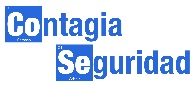 El laboratorio donde se realizará la investigación NO tiene el sello “Laboratorio con prácticas seguras”